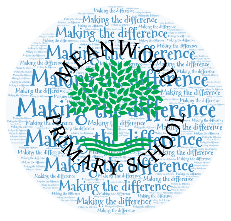 Work with the Headteacher and colleagues in creating, inspiring and embodying the ethos and culture of this school, securing its Mission Statement with all members of the school community and ensuring an environment for teaching and learning that empowers both staff and children to achieve their highest potential.Attend, take part in and lead acts of collective worship in accordance with school policy.Provide Religious Education in accordance with the agreed syllabus.Actively support the school’s corporate policies relating to equality and diversity, British v values, inclusion, health, safety and wellbeing.Promote the school and celebrate its success at every opportunity.Help develop and maintain a curriculum in line with the National Curriculum and school policy to meet the needs of individual children within your class.Work with other members of staff to ensure that the extremes of the ability range are catered for within the curriculum.Monitor and evaluate the curriculum offered and review appropriate planning, assessment, record keeping and reporting procedures, as and when requested.Under the direction and guidance of the Senior Leadership Team, actively contribute to and support the development of one or more specified curriculum aspect(s) and/or area(s) of pupil and/or staff development.Ensure efficient use and maintenance of all material teaching resources within your classroom  area and working environment and ensure available resources are used effectively to support the curriculum.To lead and manage the EYFS unit and provide support and direction to colleaguesWork closely with SLT and subject leaders to ensure that progression is planned from EYFS to Year 6Produce coherent lesson plans which ensure continuity and progression, take account of the individual needs of pupils and encourage the development of independent learners.Employ a range of suitable teaching and learning strategies and styles to ensure effective learning.Present appropriately demanding subject content, skills and understanding in a clear and stimulating manner, thereby motivating and sustaining the interest of pupils and raising levels of attainment.Develop, maintain and use resources appropriate to chosen learning objectives.Ensure the effective deployment of teaching assistant support in the classroomAnalyse and evaluate children’s learning to inform future planning and teaching and learning activities.Create and maintain an orderly, safe, stimulating and informative classroom environment.Maintain good practice and implement changes in accordance with developments in educational theory and practice.Set pupil targets, assess progress and maintain records in accordance with school policyaching and LearningDevelop positive relationships with all children based on their achievements and promote their general progress and well-being and participation in all aspects of school life.Maintain a positive approach to child management, supporting the school’s policies relating to attendance, punctuality and behaviour.Alert line manager or senior management of any more complex problems experienced by pupils as appropriate, making recommendations as to how they may be resolved.Ensure a class code of conduct is implemented following appropriate consultation with pupils and relevant staff.Maintain a system of rewards and sanctions which is understood and appreciated by pupils and parents.Report appropriately to parents on the needs and progress of their children.Encourage the involvement of parents in the education of their children and respond promptly to queries and concerns.Support ‘out of school day’ activities.Uphold the school’s well-established links with the local community and cluster of schools, the LEA, Diocese and other external agencies.Engage actively with the annual appraisal review process, in accordance with the school’s policyTake a shared responsibility for your own continuing professional development by participating in a range of appropriate professional development opportunitiesEnsure colleagues receive information and feedback on professional development activities undertaken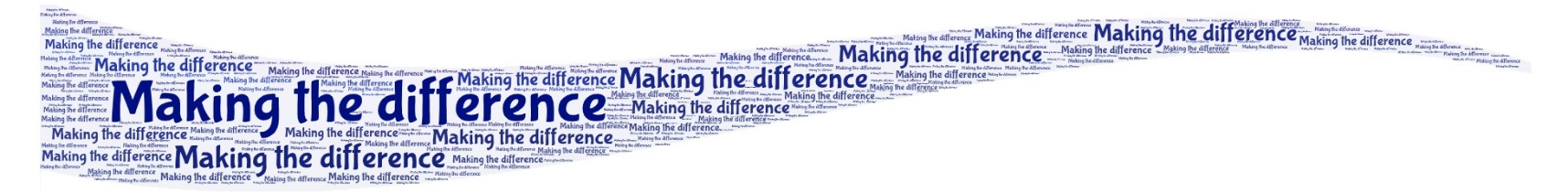 POSITION:Class Teacher with TLR responsibility for EYFSJOB PURPOSE:Under the reasonable direction of the Headteacher, carry out the professional duties of a school teacher as set out in the current School Teachers’ Pay and Conditions Document.Teach in accordance with the ethos, organisation and policies of the school as a fully committed member of the teaching team and as detailed in the specific duties below.Line Management:Reporting to SLTLiaising With:HeadteacherSenior leadership teamTeachersSupport staffParentsLA representativesExternal agenciesSalary Scale:Teacher’s Pay Scale +TLR 2bWorking Time:Full time as specified within the School Teachers’Pay and Conditions DocumentDSB DisclosureEnhanced